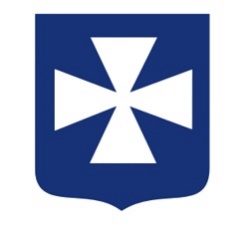 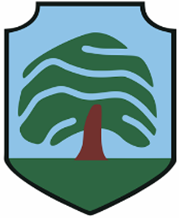 Rzeszów, dnia 4 listopada 2020Protokół nr 10 z zebrania Rady Osiedla PobitnoZałącznik: Lista ObecnościDATA I GODZ. ZEBRANIA04.11.2020 godz. 18:30MIEJSCE ZEBRANIAOsiedlowy Dom Kultury, ul. Konfederatów Barskich 43 A OPIS ZEBRANIAObecnych na zebraniu: czworo członków ROP w tym przewodniczący i jeden mieszkaniec Osiedla.Przyjęto porządek spotkania:Informacja o wynikach Rzeszowskiego Budżetu Obywatelskiego,Informacja dotycząca realizacji tematów zgłoszonych podczas poprzednich spotkań Rady,Dyskusja w sprawie zagospodarowania środków finansowych przeznaczonych na bieżącą działalność Rady,Dyskusja i wolne wnioski.Spotkanie odbyło się w reżimie sanitarnym (maseczki i odległość).?Ad. 1. Przewodniczący poinformował o wynikach RBO, w którym zadania:nr 13 (w I-szej kategorii) „Opracowanie projektu technicznego oraz budowa boiska ze sztuczną nawierzchnią (o wymiarach 105 x 66m) na osiedlu Załęże”; nr 36 (w II-giej kategorii) „ Modernizacja placu zabaw przy budynku Przedszkola Publicznego Nr 11 w Rzeszowie, ul. Mazurska 19 /Os. Pobitno/”,nr 93 (w III-ciej kategorii) „”Nie ma nudy na Dzielnicy" -cykl imprez sportowych i edukacyjnych dla mieszkańców osiedli Pobitno, Wilkowyja, Słocina, Załęże.”  uzyskały promesę finansowania.Zadanie nr 13 wspieraliśmy, a zadania nr 36 i 93 to inicjatywa członka Rady Pana A. Napiórkowskiego.Dziękujemy mieszkańcom osiedla Pobitno za dużą aktywność w głosowaniu.Ad. 2. Przewodniczący w imieniu Rady wystosował pisma w sprawach;-  remontu ul. Podhalańskiej do właściciela terenu, czyli Miejskiego Zarządu Budynków Mieszkalnych,- usunięcia pojemników PCK przy ODK,- nasadzenia  drzew wzdłuż ul. Żołnierzy I Armii Wojska Polskiego,-  zainstalowania wiaty na przystanku dla wysiadających przy ul. Załęskiej,- usunięcia suchego drzewa na rogu ulic Załęska-Konfederatów Barskich.Ad.3. Zaproponowano aby pozostałe środki finansowe na bieżącą działalność Rady, w wysokości 890 zł, przeznaczyć na zakup: - materiałów biurowych,- banerów informujących o naszej  aktywności, poprzez  podanie danych kontaktowych (nr telefoniczne, adres e-mailowy, strona www).Ad. 4. Z mieszkańcem osiedla w dyskusji ustalono plan działania w sprawie szkód popełnionych przez dziki.      Rada Osiedla Pobitno zwraca się z gorącą prośbą, aby wszystkie ważne dla Państwa problemy zarówno małe, jak i duże  dotyczące  naszego Osiedla zgłaszać:osobiście na cyklicznych zebraniach ROP,  po przedłożeniu   problemu na piśmie,pisemnie na adresy mailowe  ROP – dane na stronie www.pobitnorzeszow.pl Pisemne  zgłoszenie problemu  ułatwia  nam  interwencję  w stosownych instytucjach.  Zapraszamy serdecznie na następne spotkanie ROP w  grudniu.  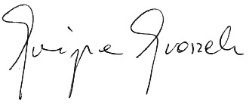 ………………………………………………………………… 
Sporządził – Członek Rady Osiedla Pobitno,
Grażyna Groszek…………………………………………………………………
Sporządził – Sekretarz Rady Osiedla Pobitno,
Alicja Geroń-Sierżęga